Town of Chapel Hill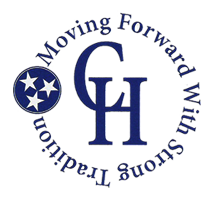 Meeting MinutesBoard of mayor & AldermanMonday, November 11, 2019		6:00 PM				Board RoomThe Town of Chapel Hill Board of Mayor and Alderman met for their regular monthly meeting on Monday, November 11, 2019 at 6:00 p.m. at Chapel Hill Town Hall, 2202 Unionville Road, Chapel Hill, TN. Members Present:  Mayor Jackie King, Alderman Marion Joyce, Alderman Mike Faulkenberry, Alderman Horace Hill, Alderman Dottie Morton, Alderman Brian Williams. Members Absent: Alderman Tommy LawrenceAlso present were Town Administrator Mark Graves, Attorney Todd Moore, and Recorder/Treasurer Chris LoweMayor Jackie King called the meeting to order.Chris Lowe called roll with all members except Alderman Tommy Lawrence being presentApproval of the AgendaAlderman Morton motioned to approve the agenda, seconded by Alderman JoyceApproval of the MinutesAlderman Hill motioned to approve the minutes, seconded by Alderman JoyceCitizen Input - NoneResolution 19-31 – Bid for Sewer ProjectAlderman Hill motioned to approve Resolution 19-31, seconded by Alderman JoyceUpon a roll call vote:Resolution 19-32 – Duck River ContractAlderman Faulkenberry motioned to approve Resolution 19-32, seconded by Alderman HillUpon a roll call vote:Other BusinessAlderman Hill brought up giving a donation in the amount of $750 to cover the broadcast fee for the Forrest High School football playoff gameAlderman Faulkenberry motioned to approve the donation, seconded by Alderman HillUpon a roll call vote:There being no further business, the meeting was adjourned.____________________Jackie King, Mayor			______________________________________Attest: Chris Lowe, Town Recorder/TreasurerAlderman Joyce – AyeAlderman Faulkenberry –AyeAlderman Hill – AyeAlderman Morton – AyeAlderman Lawrence – AbsentAlderman Williams – AyeAlderman Joyce – AyeAlderman Faulkenberry – AyeAlderman Hill – AyeAlderman Morton – AyeAlderman Lawrence – AbsentAlderman Williams – AyeAlderman Joyce – AyeAlderman Faulkenberry – AyeAlderman Hill – AyeAlderman Morton – AyeAlderman Lawrence – AbsentAlderman Williams – Aye